ДУМА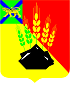 МИХАЙЛОВСКОГО МУНИЦИПАЛЬНОГОРАЙОНАРЕШЕНИЕс. МихайловкаОб утверждении Положения об обеспечении первичных мер пожарной безопасности в границах Михайловского муниципального района за границами городского и сельских населенных пунктов Михайловскогомуниципального района                                                                              Принято Думой Михайловского                                                                              муниципального района	   от 31.03.2022г   № 197Руководствуясь статьей 19  Федерального закона от 21 декабря 1994 г. № 69-ФЗ «О пожарной безопасности»,  пунктом 7.1. части 1 статьи 15 Федерального закона от 6 октября 2003 г. № 131-ФЗ «Об общих принципах организации местного самоуправления в Российской Федерации», Законом Приморского края от 13 июля 1998 г. № 14-КЗ «О пожарной безопасности в Приморском крае», на основании Устава Михайловского муниципального района Приморского края1. Утвердить Положение об обеспечении первичных мер пожарной безопасности в границах Михайловского муниципального района за границами городского и сельских населенных пунктов Михайловского муниципального района (приложение).2. Настоящее решение вступает в силу со дня его официального опубликования. Глава Михайловского муниципального  района -	             Глава администрации района                                                            В.В. Архиповс. Михайловка  № 197-НПА05.04.2022Утвержденорешением Думы Михайловскогомуниципального районаот  31.03.2022г.  № 197Положениеоб обеспечении первичных мер пожарной безопасности в границах Михайловского муниципального района за границами городского и сельских населенных пунктов Михайловского муниципального района1. Общие положения1.1. Положение об обеспечении первичных мер пожарной безопасности в границах Михайловского муниципального района за границами городского и сельских населенных пунктов Михайловского муниципального района (далее - Положение) направлено на реализацию полномочий органов местного самоуправления Михайловского муниципального района (далее - муниципальный район) в сфере обеспечения первичных мер пожарной безопасности в границах Михайловского муниципального района за границами городского и сельских населенных пунктов Михайловского муниципального района Приморского края (далее - муниципальный район).1.2. Первичные меры пожарной безопасности - это реализация принятых в установленном порядке норм,  правил  и мероприятий по предотвращению пожаров, спасению людей и имущества от пожаров в рамках компетенции муниципального района, установленной федеральным  и региональным законодательством. 1.3. Правовое регулирование отношений в сфере обеспечения первичных мер пожарной безопасности в муниципальном районе осуществляется в соответствии с Федеральным законом от 21 декабря 1994 г. № 69-ФЗ "О пожарной безопасности" (далее - Федеральный закон № 69-ФЗ, Федеральным законом от 6 октября 2003 г. № 131-ФЗ "Об общих принципах организации местного самоуправления в Российской Федерации", Федеральным законом от 22 июля 2008 г. № 123-ФЗ "Технический регламент о требованиях пожарной безопасности", Федеральным законом от 6 мая 2011 г. № 100-ФЗ "О добровольной пожарной охране", Законом Приморского края от 13 июля 1998 г. № 14-КЗ "О пожарной безопасности в Приморском крае", Уставом Михайловского муниципального района Приморского края и иными нормативными правовыми актами Российской Федерации, Приморского края и муниципального района.1.4. Основные понятия, используемые в настоящем Положении, применяются в значении, определенном федеральным законодательством и законодательством Приморского края. 2. Полномочия органов местного самоуправления в области обеспечения первичных мер пожарной безопасности2.1. К полномочиям Думы Михайловского муниципального района относится:1) Принятие муниципальных нормативных правовых актов по вопросам  обеспечении первичных мер пожарной безопасности в границах Михайловского муниципального района за границами городского и сельских населенных пунктов Михайловского муниципального района Приморского края;2) Установление мер социального и экономического стимулирования участия граждан и юридических лиц в обеспечении первичных мер пожарной безопасности в границах муниципального района.3) Утверждение расходов местного бюджета на обеспечение первичных мер пожарной безопасности в границах муниципального района.2.2. К полномочиям администрации Михайловского муниципального района относится: 1) Разработка и осуществление мероприятий по обеспечению пожарной безопасности муниципального образования и объектов муниципальной собственности, которые должны предусматриваться в планах и программах развития территории, 2) Разработка и организация выполнения муниципальных программ по вопросам обеспечения пожарной безопасности;3) Установление особого противопожарного режима на территории муниципального образования, а также дополнительных требований пожарной безопасности на время его действия;4) Организация работы межведомственной комиссии на период проведения инвентаризации источников противопожарного водоснабжения на территории Михайловского района.3. Установление на территории района особого противопожарного режима в случае повышения пожарной опасностиВ случае повышения пожарной опасности постановлением администрации района устанавливается особый противопожарный режим на территории района (на отдельных участках территории района), на период действия которого определяются дополнительные требования пожарной безопасности в соответствии с федеральным законодательством и законодательством Приморского края.4. Финансовое обеспечение первичных мер пожарной безопасности4.1  Финансовое обеспечение первичных мер пожарной безопасности включает в себя:финансирование расходов на приобретение пожарно-технической продукции, аварийно-спасательного имущества и техники, организацию противопожарной пропаганды и обучение мерам пожарной безопасностифинансовое и материально-техническое обеспечение деятельности добровольной пожарной охраны, а также финансовое обеспечение социальных гарантий и компенсаций добровольным пожарным осуществляется в соответствии с Федеральным законом от 06.05.2011 N 100-ФЗ "О добровольной пожарной охране".4.2. Финансовое обеспечение мероприятий по обеспечению первичных мер пожарной безопасности Михайловского муниципального района осуществляется за счет средств местного бюджета, в рамках соответствующей муниципальной программы.4.3. Финансовое обеспечение первичных мер пожарной безопасности предусматривает:разработку, утверждение и исполнение местного бюджета в части расходов на пожарную безопасность и проведение противопожарной пропаганды среди населения;осуществление социального и экономического стимулирования обеспечения пожарной безопасности, в том числе участия населения в борьбе с пожарами.